Hypothesis 2Descriptive Statistics: Market Value of Equity, Goodwill, Book Value of equirty less good, Net Operating Profit After Tax, Growth rate, Goodwill/Total assets, Disclosure indexStatistics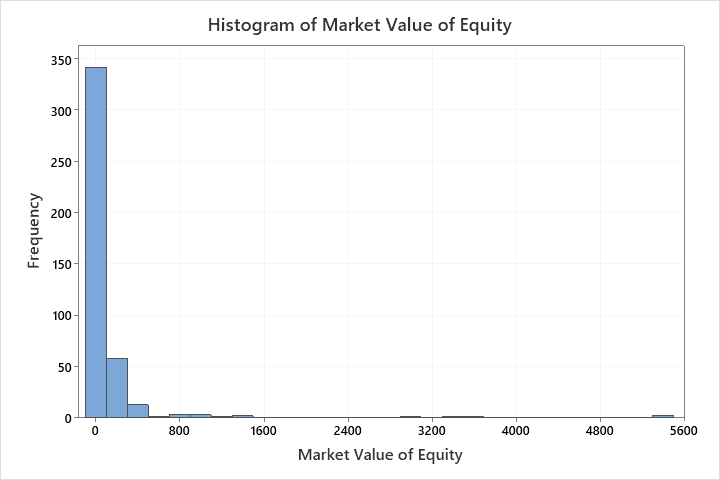 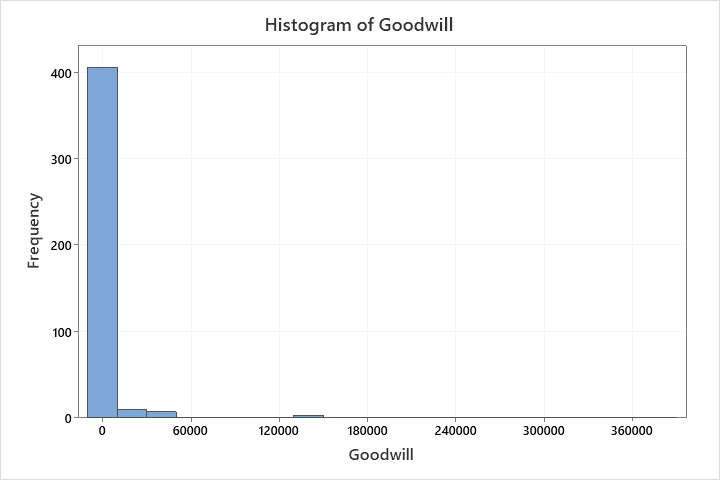 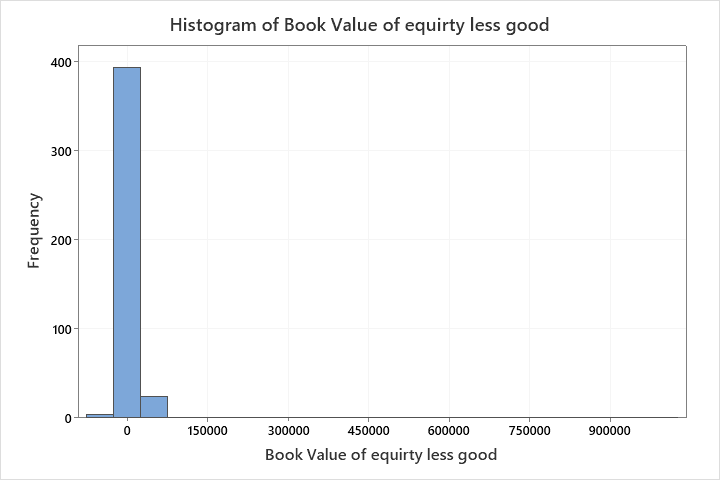 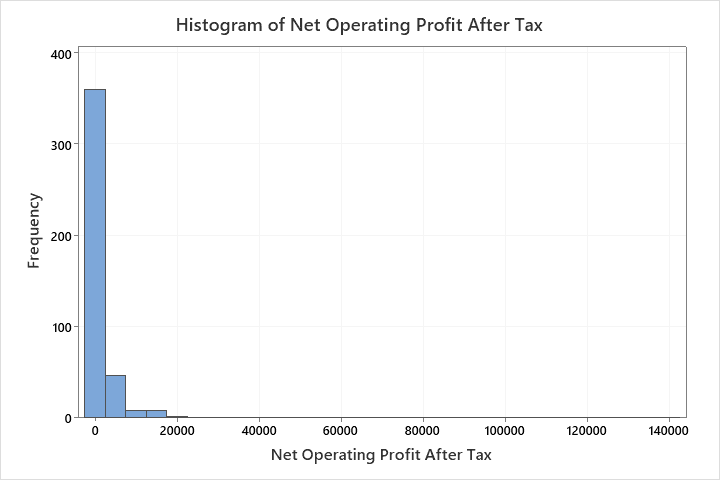 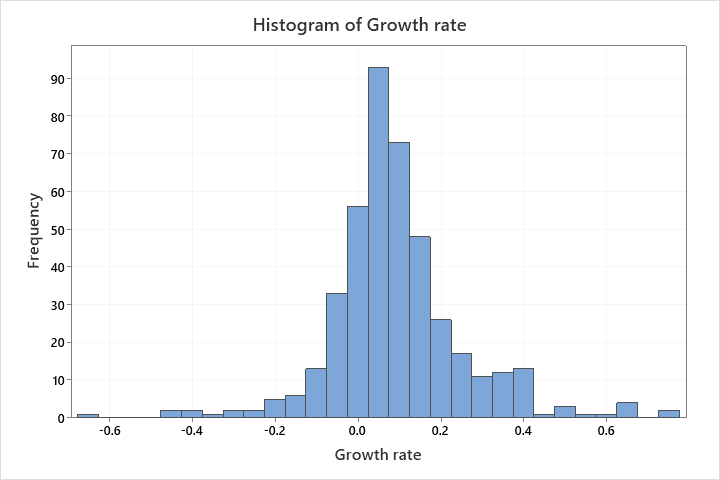 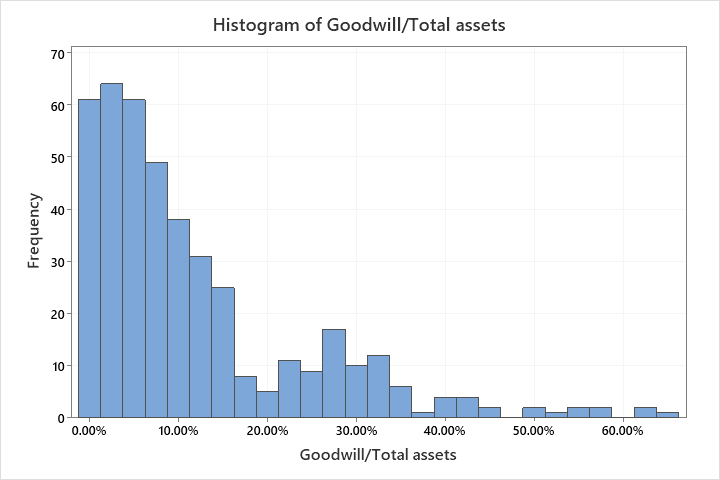 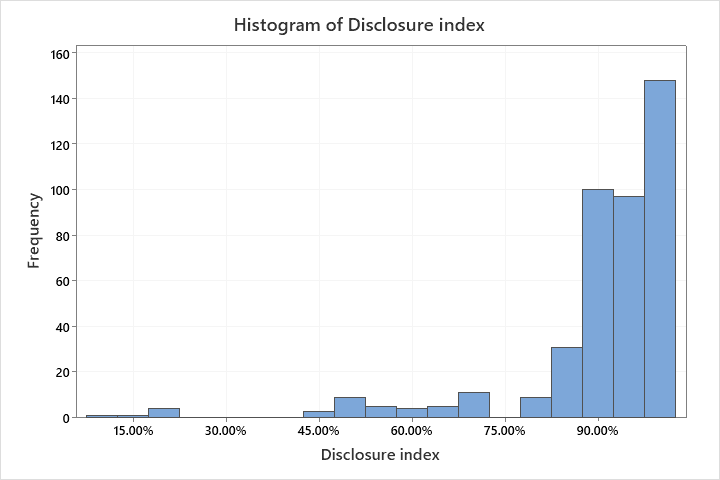 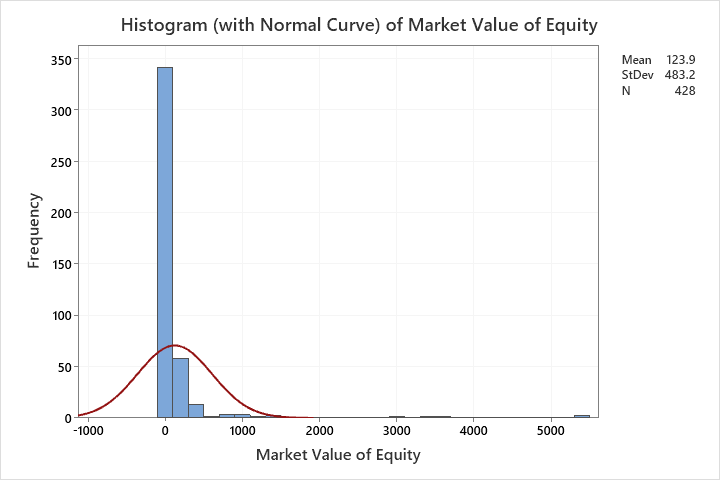 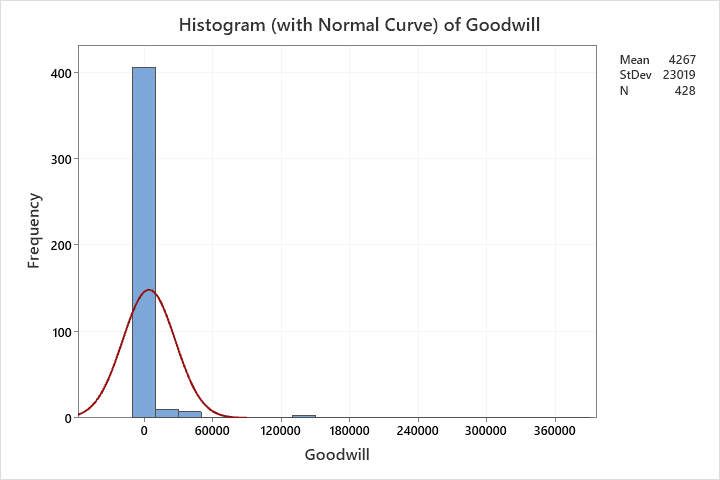 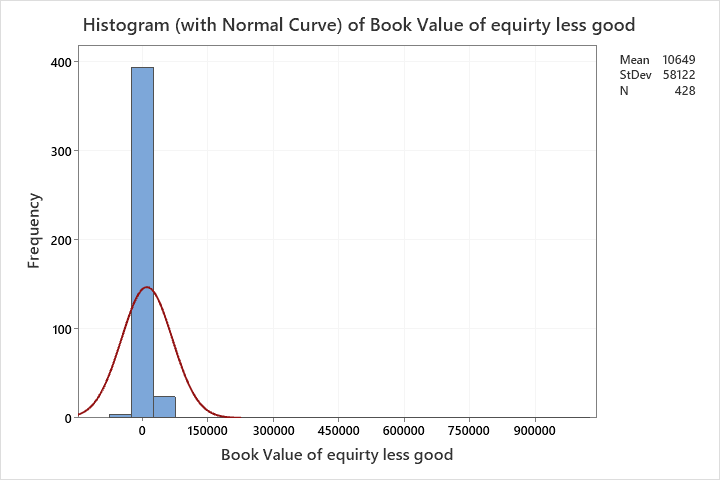 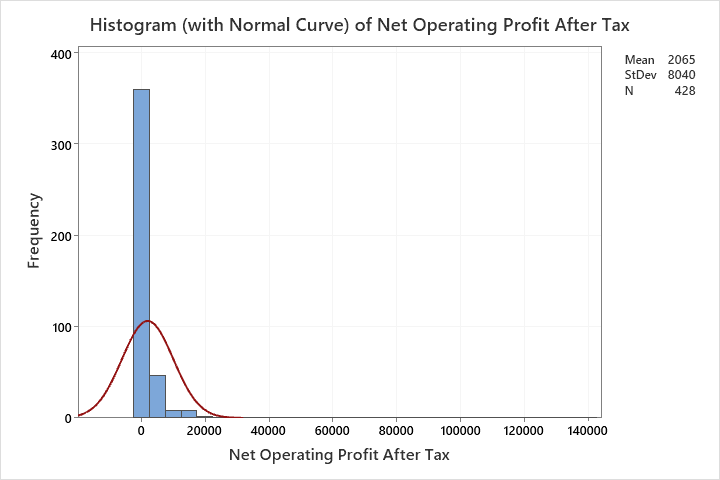 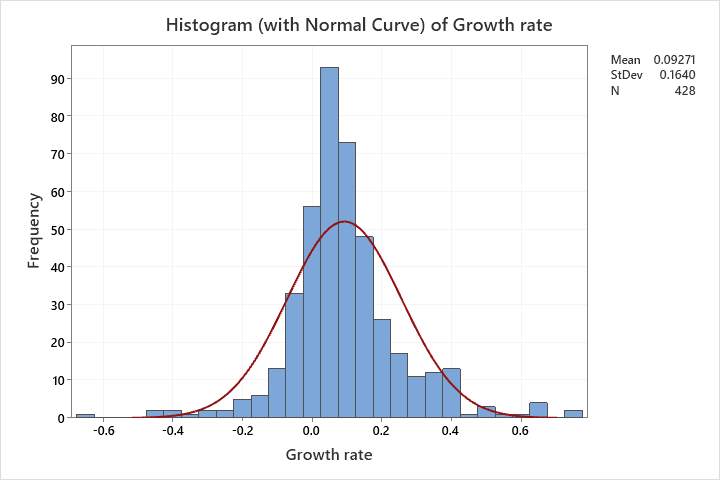 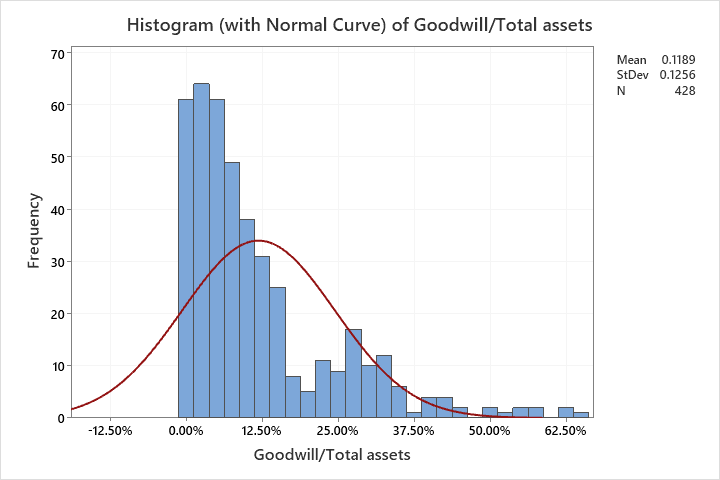 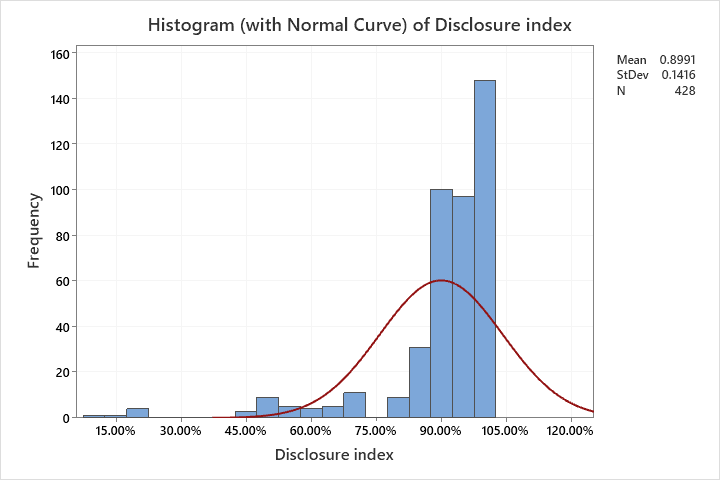 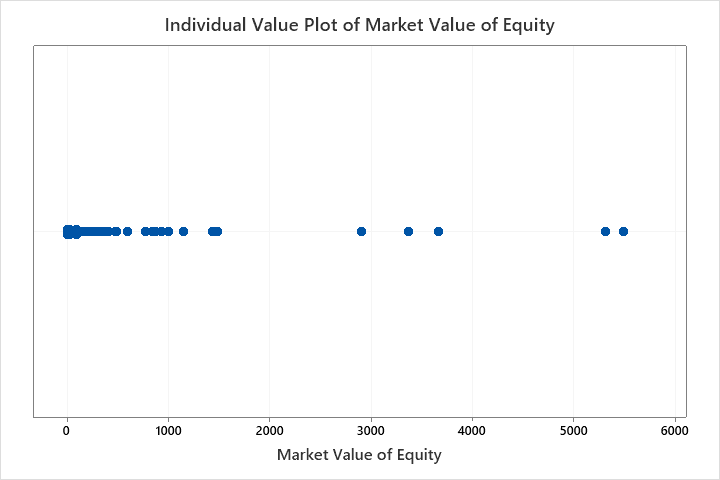 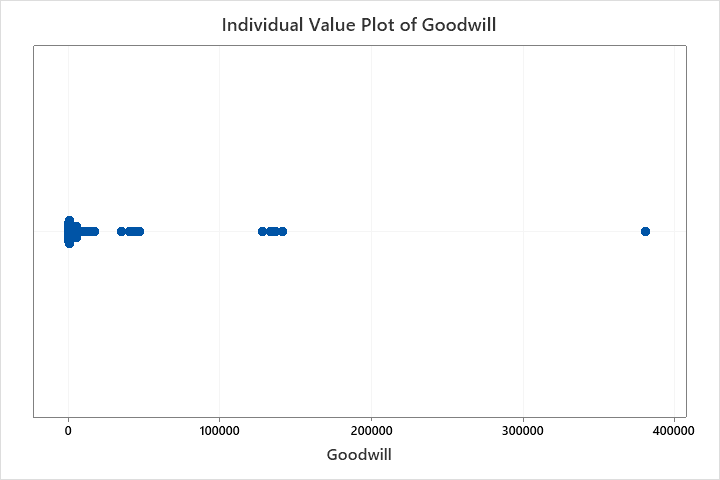 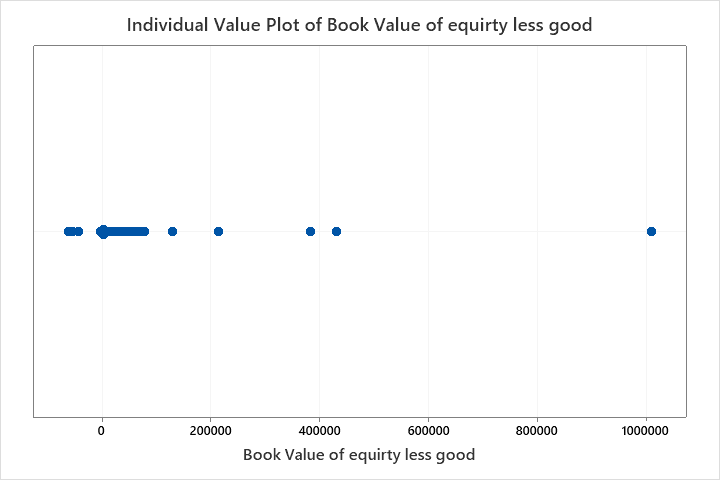 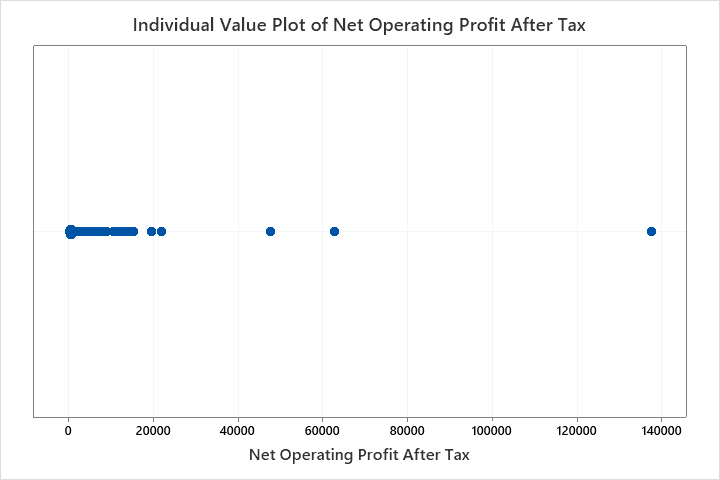 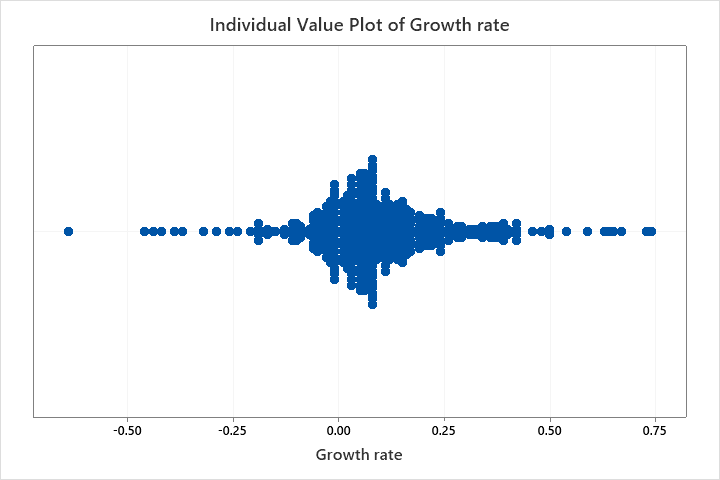 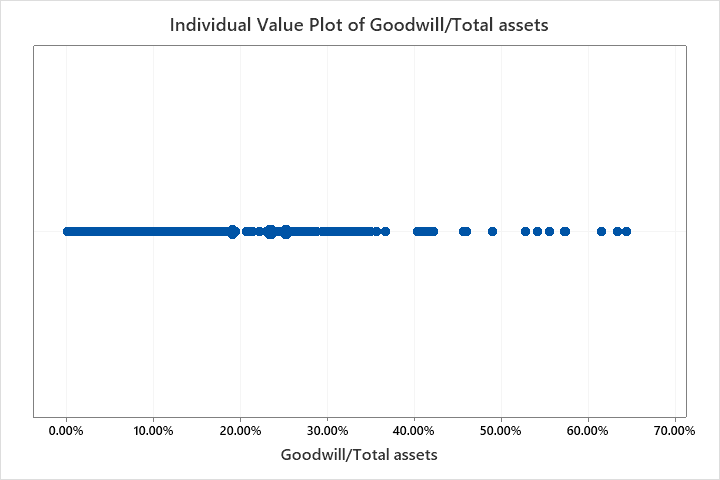 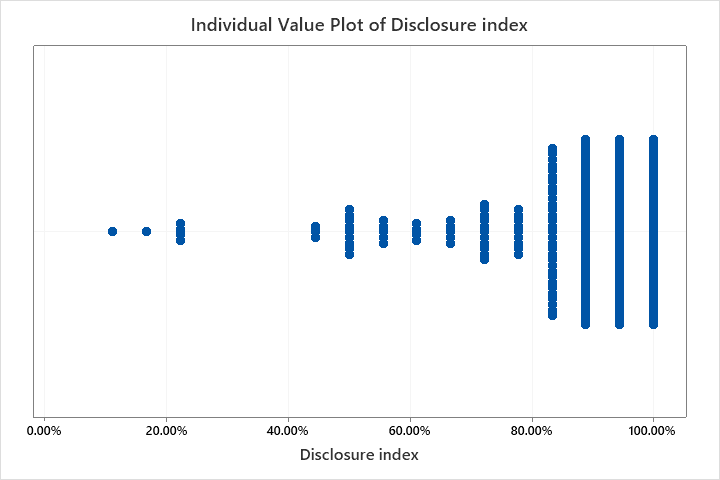 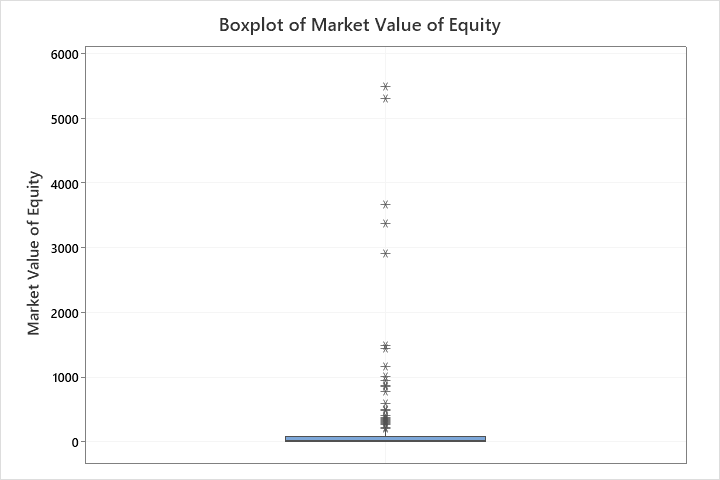 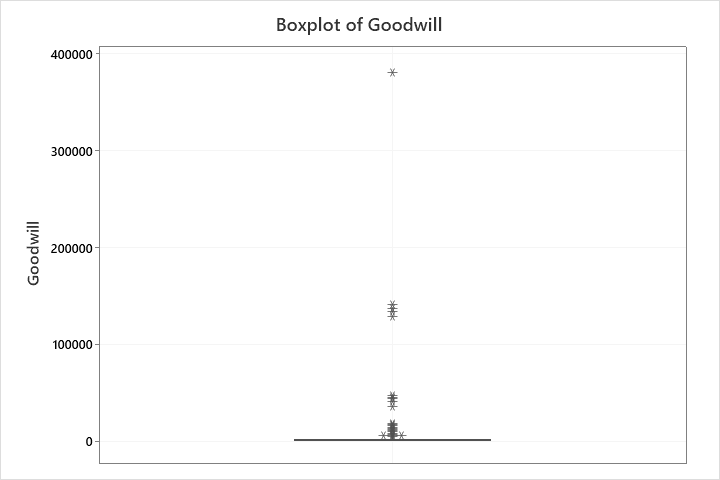 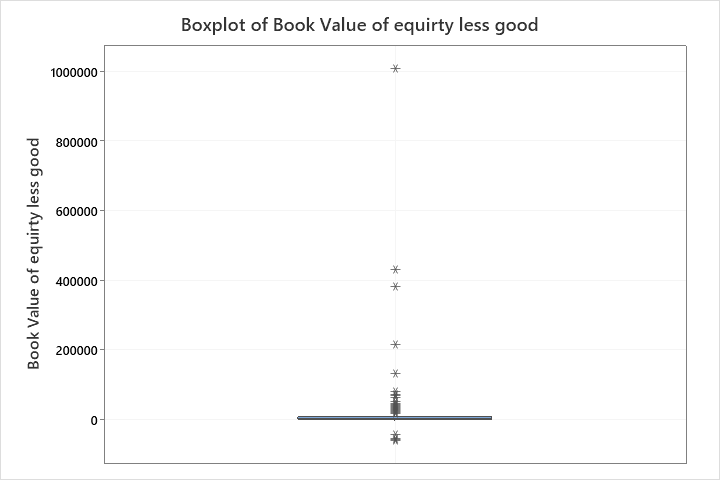 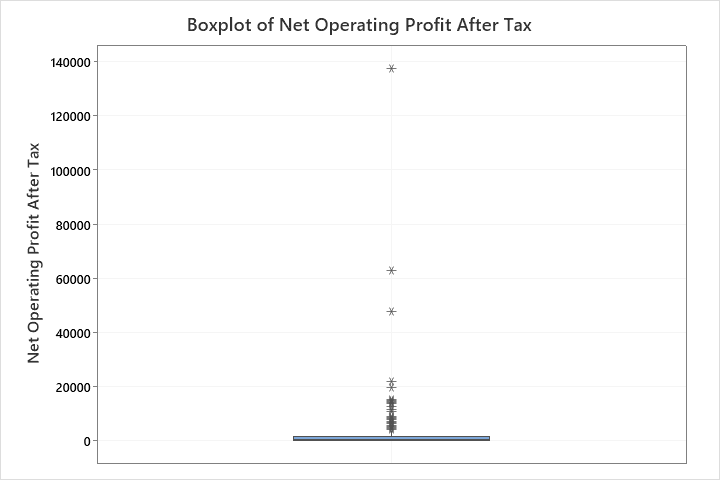 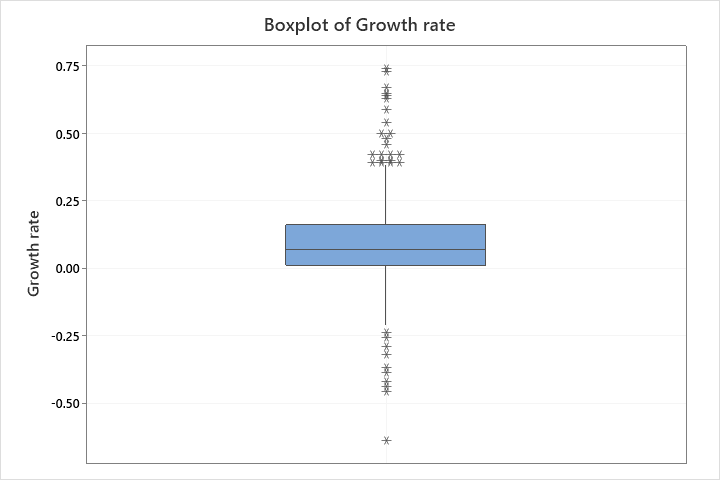 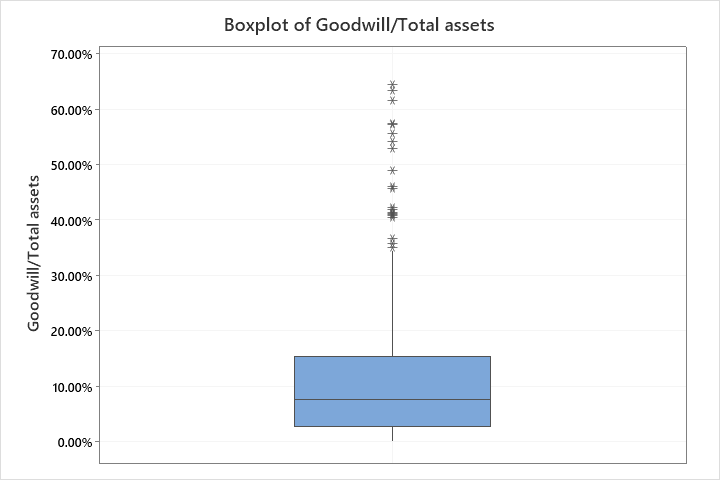 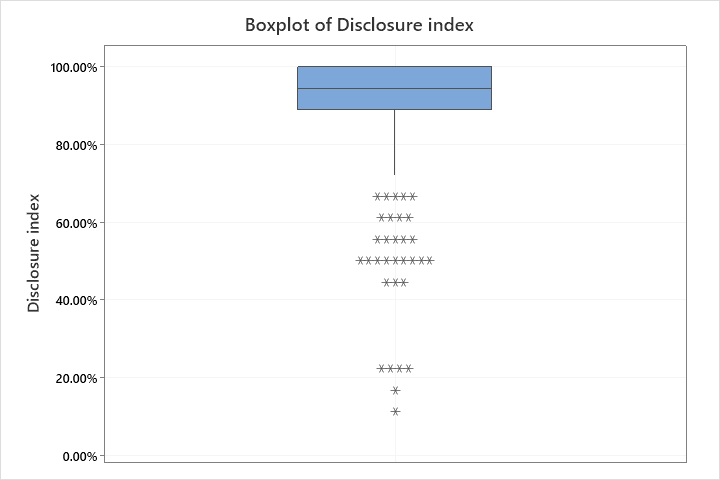 Correlation: Market Value of Equity, Goodwill, Book Value of equirty less good, Net Operating Profit After Tax, Growth rate, Goodwill/Total assets, Disclosure index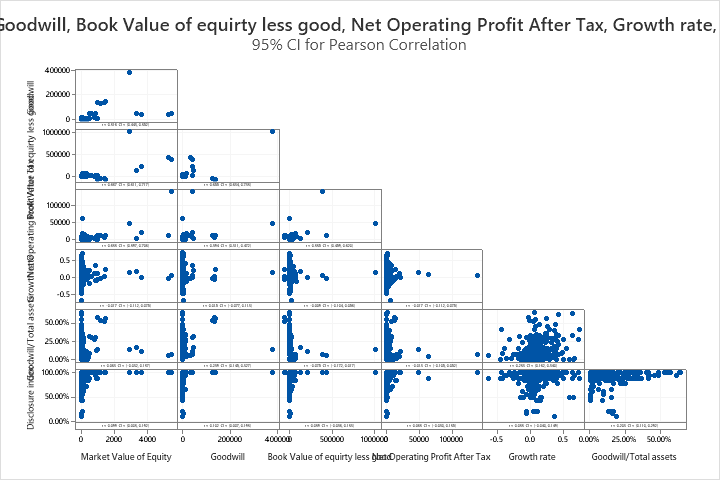 Methodρ: pairwise Pearson correlationCorrelationsPairwise Pearson CorrelationsRegression Analysis: Market Value of Equity versus Goodwill, Book Value of equirty less good, Net Operating Profit After Tax, Growth rate, Goodwill/Total assets, Disclosure indexRegression EquationCoefficientsModel SummaryAnalysis of VarianceFits and Diagnostics for Unusual ObservationsR  Large residual
X  Unusual XDurbin-Watson Statistic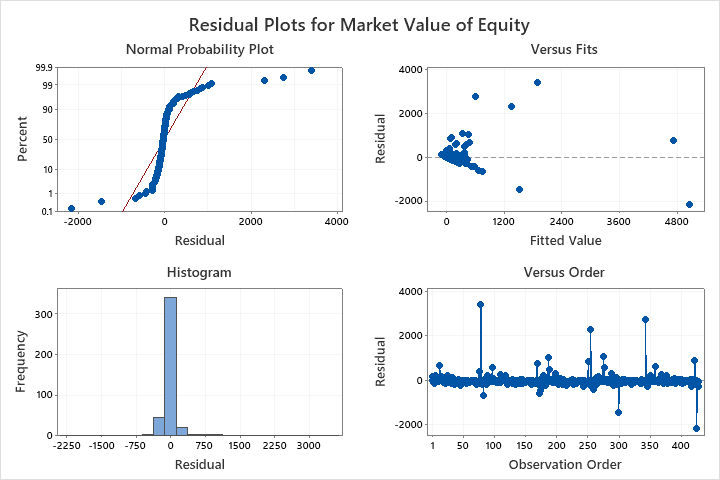 WORKSHEET 2Descriptive Statistics: Disclosure index, Goodwill/Total assets, Impairment of goodwill/Prior yeStatistics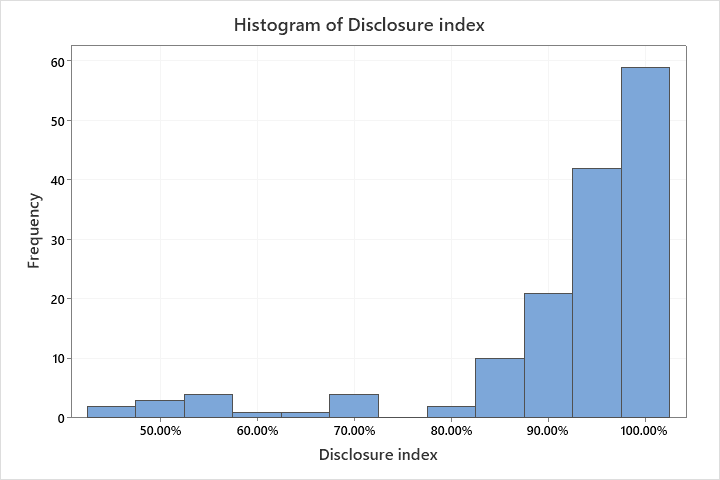 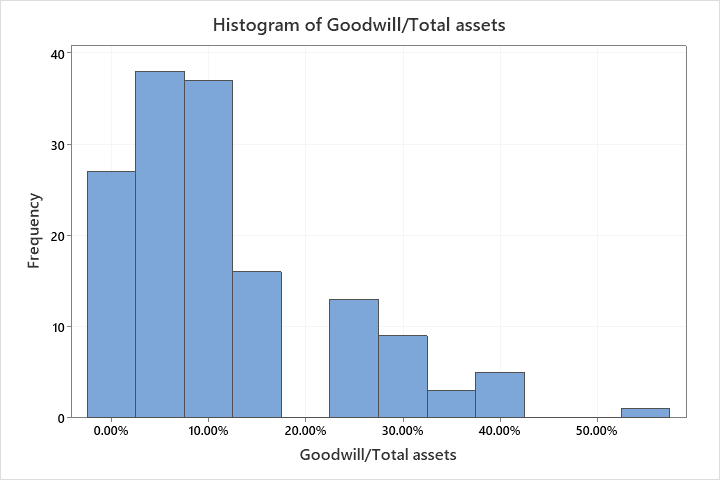 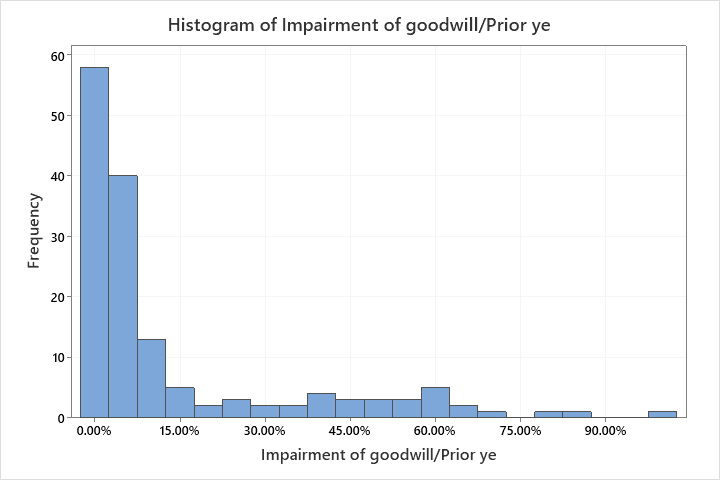 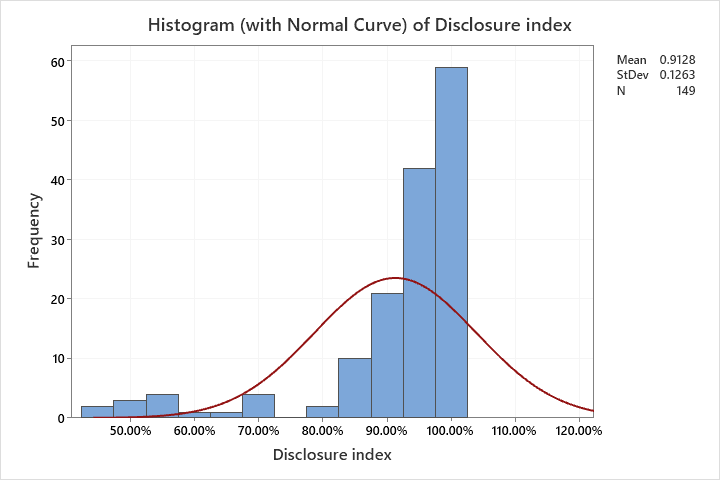 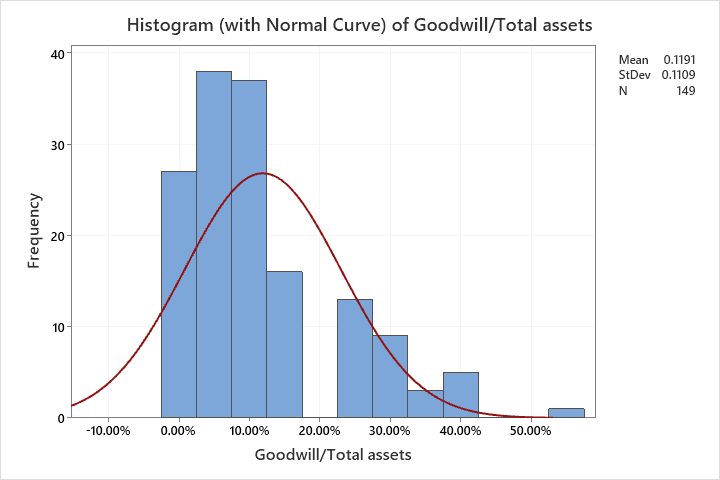 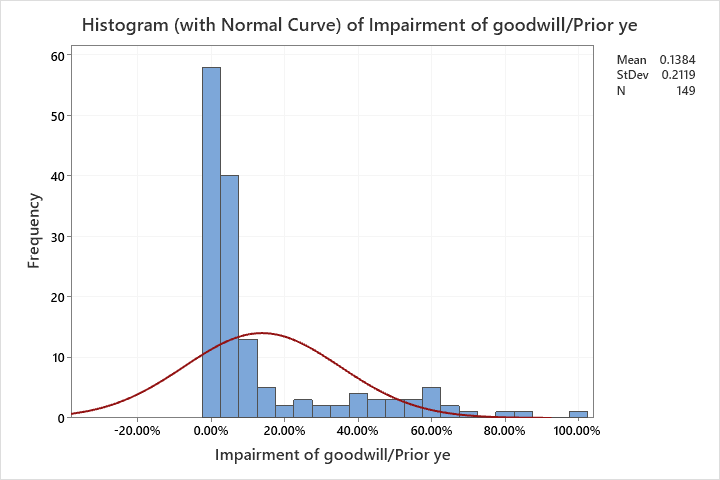 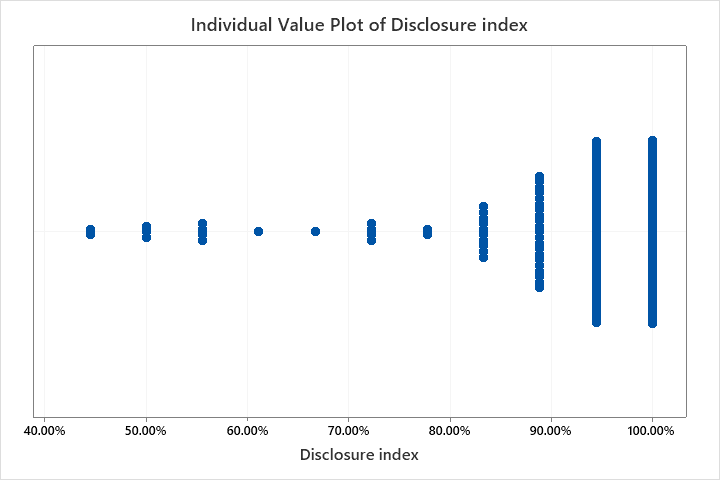 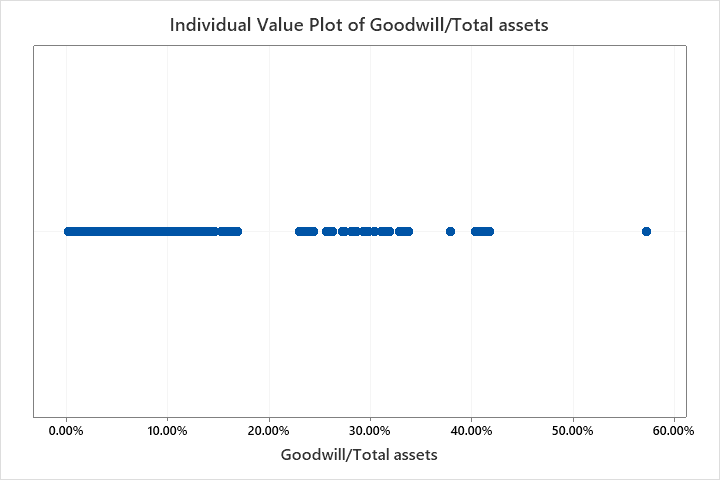 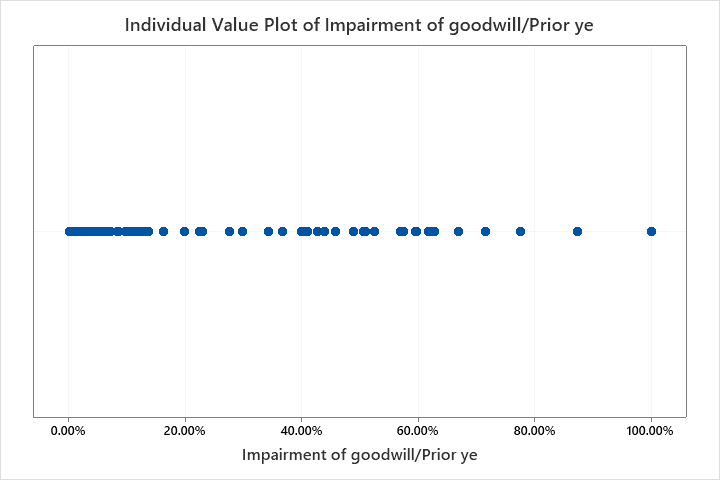 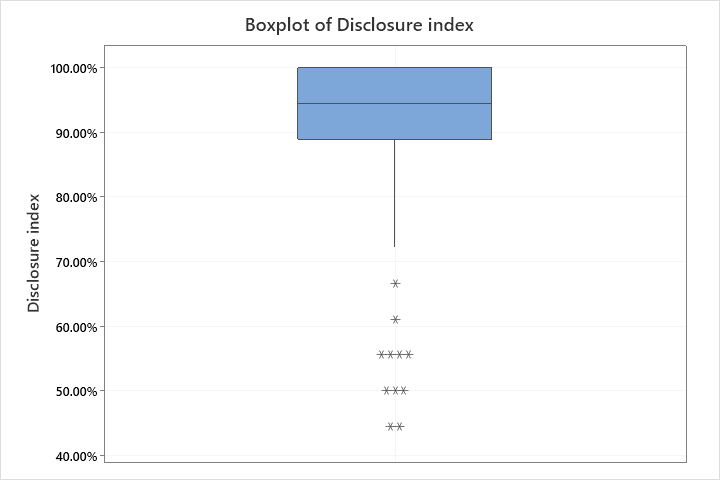 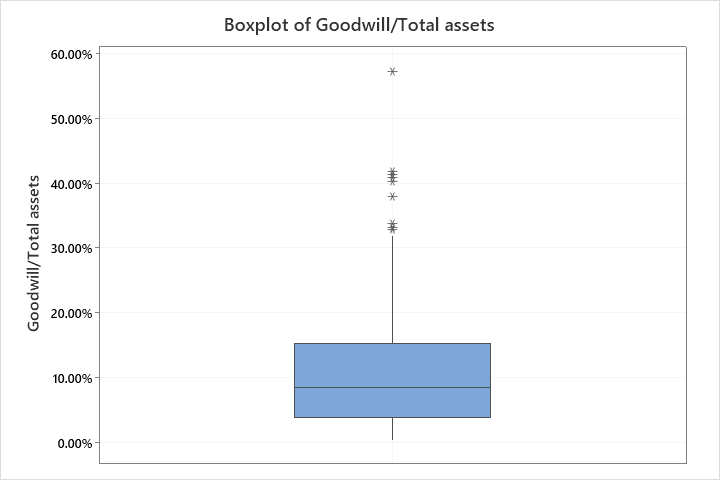 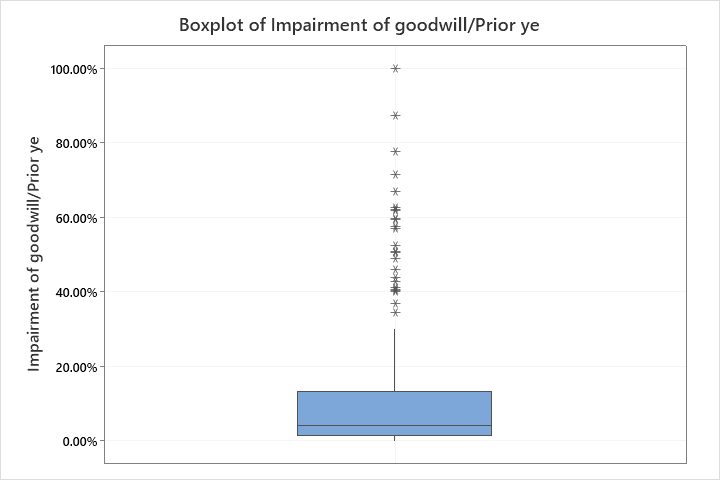 WORKSHEET 2Correlation: Disclosure index, Goodwill/Total assets, Impairment of goodwill/Prior ye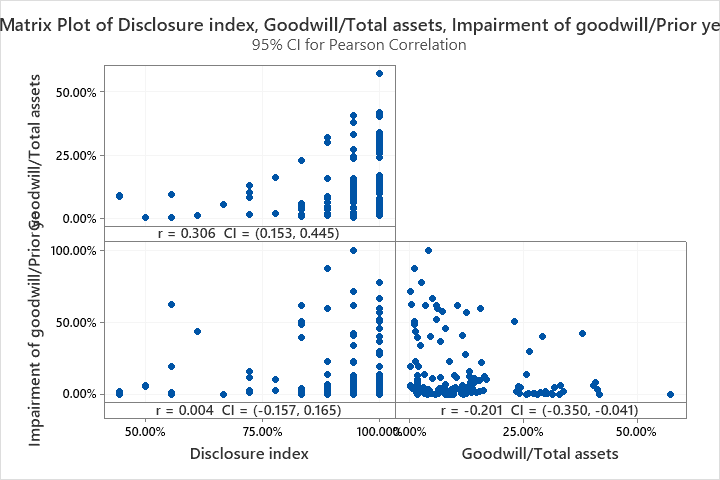 Methodρ: pairwise Pearson correlationCorrelationsPairwise Pearson CorrelationsWORKSHEET 2Regression Analysis: Disclosure index versus Goodwill/Total assets, Impairment of goodwill/Prior yeRegression EquationCoefficientsModel SummaryAnalysis of VarianceFits and Diagnostics for Unusual ObservationsR  Large residual
X  Unusual XDurbin-Watson Statistic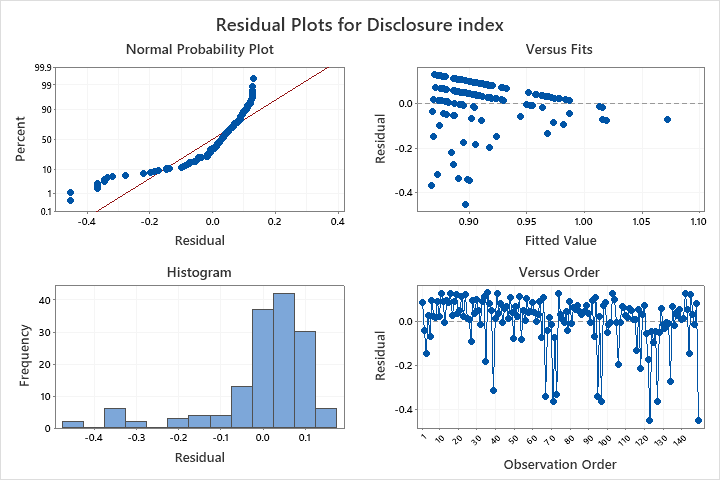 VariableNMeanStDevMinimumMedianMaximumSkewnessMarket Value of Equity428123.89483.180.1320.435490.358.40Goodwill4284267.3923018.570.44550.29380610.4812.08Book Value of equirty less good42810649.4258121.59-61407.002344.871008926.1613.55Net Operating Profit After Tax4282065.058039.983.28467.44137510.0112.82Growth rate4280.090.16-0.640.070.740.40Goodwill/Total assets4280.120.130.000.080.641.64Disclosure index4280.900.140.110.941.00-2.70Correlation typePearsonNumber of rows used428Market
Value of
EquityGoodwillGoodwillBook Value
of equirty
less goodNet
Operating
Profit
After TaxGrowth rateGoodwill0.516Book Value of equirty less good0.6670.6880.688Net Operating Profit After Tax0.6550.3940.3940.558Growth rate-0.0170.0180.018-0.009-0.017Goodwill/Total assets0.0630.2390.239-0.078-0.0130.253Disclosure index0.0990.1020.1020.0590.0650.055Goodwill/Total
assetsGoodwill/Total
assetsGoodwillBook Value of equirty less goodNet Operating Profit After TaxGrowth rateGoodwill/Total assetsDisclosure index0.2030.203Sample 1Sample 2NCorrelationCorrelation95% CI for ρGoodwillMarket Value of Equity4280.5160.516(0.443, 0.582)Book Value of equirty less goodMarket Value of Equity4280.6670.667(0.611, 0.717)Net Operating Profit After TaxMarket Value of Equity4280.6550.655(0.597, 0.706)Growth rateMarket Value of Equity428-0.017-0.017(-0.112, 0.078)Goodwill/Total assetsMarket Value of Equity4280.0630.063(-0.032, 0.157)Disclosure indexMarket Value of Equity4280.0990.099(0.005, 0.192)Book Value of equirty less goodGoodwill4280.6880.688(0.634, 0.735)Net Operating Profit After TaxGoodwill4280.3940.394(0.311, 0.472)Growth rateGoodwill4280.0180.018(-0.077, 0.113)Goodwill/Total assetsGoodwill4280.2390.239(0.148, 0.327)Disclosure indexGoodwill4280.1020.102(0.007, 0.195)Net Operating Profit After TaxBook Value of equirty less good4280.5580.558(0.489, 0.620)Growth rateBook Value of equirty less good428-0.009-0.009(-0.104, 0.086)Goodwill/Total assetsBook Value of equirty less good428-0.078-0.078(-0.172, 0.017)Disclosure indexBook Value of equirty less good4280.0590.059(-0.036, 0.153)Growth rateNet Operating Profit After Tax428-0.017-0.017(-0.112, 0.078)Goodwill/Total assetsNet Operating Profit After Tax428-0.013-0.013(-0.108, 0.082)Disclosure indexNet Operating Profit After Tax4280.0650.065(-0.030, 0.158)Goodwill/Total assetsGrowth rate4280.2530.253(0.162, 0.340)Disclosure indexGrowth rate4280.0550.055(-0.040, 0.149)Disclosure indexGoodwill/Total assets4280.2030.203(0.110, 0.292)Sample 1Sample 2P-ValueP-ValueGoodwillMarket Value of Equity0.0000.000Book Value of equirty less goodMarket Value of Equity0.0000.000Net Operating Profit After TaxMarket Value of Equity0.0000.000Growth rateMarket Value of Equity0.7220.722Goodwill/Total assetsMarket Value of Equity0.1940.194Disclosure indexMarket Value of Equity0.0400.040Book Value of equirty less goodGoodwill0.0000.000Net Operating Profit After TaxGoodwill0.0000.000Growth rateGoodwill0.7100.710Goodwill/Total assetsGoodwill0.0000.000Disclosure indexGoodwill0.0350.035Net Operating Profit After TaxBook Value of equirty less good0.0000.000Growth rateBook Value of equirty less good0.8530.853Goodwill/Total assetsBook Value of equirty less good0.1050.105Disclosure indexBook Value of equirty less good0.2210.221Growth rateNet Operating Profit After Tax0.7250.725Goodwill/Total assetsNet Operating Profit After Tax0.7840.784Disclosure indexNet Operating Profit After Tax0.1820.182Goodwill/Total assetsGrowth rate0.0000.000Disclosure indexGrowth rate0.2530.253Disclosure indexGoodwill/Total assets0.0000.000Market Value of Equity=-83.6 + 0.00099 Goodwill + 0.003448 Book Value of equirty less good
+ 0.02426 Net Operating Profit After Tax - 95.2 Growth rate
+ 355 Goodwill/Total assets + 92 Disclosure indexTermCoefSE CoefT-ValueP-ValueVIFConstant-83.5999.17-0.840.40Goodwill0.000.000.980.332.28Book Value of equirty less good0.000.008.060.002.62Net Operating Profit After Tax0.020.0010.520.001.46Growth rate-95.2397.13-0.980.331.08Goodwill/Total assets354.57141.512.510.011.34Disclosure index92.43111.160.830.411.05SR-sqR-sq(adj)R-sq(pred)317.41057.45%56.85%0.00%SourceDFAdj SSAdj MSF-ValueP-ValueRegression657274263954571194.750.00  Goodwill196580965800.960.33  Book Value of equirty less good16542522654252264.940.00  Net Operating Profit After Tax11115032611150326110.670.00  Growth rate196847968470.960.33  Goodwill/Total assets16324986324986.280.01  Disclosure index169668696680.690.41Error42142415289100749Total42799689552ObsMarket
Value of
EquityFitResidStd Resid1311504846652.31RX2436-12480.15X7953111896341512.20RX8387746-660-2.09R979954125832.06RX10945-12570.19X11713-53660.21X169549047257654.72RX1729177-168-0.55X18418-921100.35X187148746310253.67RX2440284-283-0.92X251933918422.66R2553666135323137.43R275143133510963.86RX28683-9920.30X2929216-206-0.67X300831530-1447-5.11RX3271963-44-0.14X343336961527548.76R3464259-255-0.83X3588422096332.01R36786-211080.35X4159-39480.16X4199184-175-0.57X4229991098902.81R42529035055-2152-17.10RXDurbin-Watson Statistic =1.99960VariableNMeanStDevMinimumMedianMaximumSkewnessDisclosure index1490.91280.12630.44440.94441.0000-2.17Goodwill/Total assets1490.119050.110850.002200.084630.572631.40Impairment of goodwill/Prior ye1490.13840.21190.00000.04031.00001.93Correlation typePearsonNumber of rows used149Disclosure
indexGoodwill/Total
assetsGoodwill/Total assets0.306Impairment of goodwill/Prior ye0.004-0.201Sample 1Sample 2NCorrelation95% CI for ρP-ValueGoodwill/Total assetsDisclosure index1490.306(0.153, 0.445)0.000Impairment of goodwill/Prior yeDisclosure index1490.004(-0.157, 0.165)0.958Impairment of goodwill/Prior yeGoodwill/Total assets149-0.201(-0.350, -0.041)0.014Disclosure index=0.8637 + 0.3643 Goodwill/Total assets
+ 0.0409 Impairment of goodwill/Prior yeTermCoefSE CoefT-ValueP-ValueVIFConstant0.86370.017050.810.000Goodwill/Total assets0.36430.09143.990.0001.04Impairment of goodwill/Prior ye0.04090.04780.860.3941.04SR-sqR-sq(adj)R-sq(pred)0.1207259.82%8.58%6.71%SourceSourceDFDFAdj SSAdj SSAdj MSAdj MSF-ValueF-ValueP-ValueP-ValueRegressionRegression220.231720.231720.115860.115867.957.950.0010.001  Goodwill/Total assets  Goodwill/Total assets110.231670.231670.231670.2316715.9015.900.0000.000  Impairment of goodwill/Prior ye  Impairment of goodwill/Prior ye110.010660.010660.010660.010660.730.730.3940.394ErrorError1461462.127882.127880.014570.01457TotalTotal1481482.359602.35960ObsDisclosure
indexFitResidStd Resid141.00000.90490.09510.82X390.55560.8729-0.3173-2.65R650.94441.0193-0.0749-0.64X670.55560.8986-0.3430-2.86R700.88890.9037-0.0148-0.13X710.50000.8672-0.3672-3.07R721.00001.0723-0.0723-0.64X730.55560.8907-0.3351-2.84R950.55560.8999-0.3444-2.87R970.50000.8670-0.3670-3.07R1100.94440.91980.02470.22X1230.44440.8964-0.4520-3.76R1270.50000.8670-0.3670-3.07R1340.61110.8862-0.2751-2.31R1490.44440.8963-0.4518-3.76RDurbin-Watson Statistic =1.87911